          《在线课堂》学习单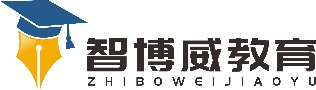 班级：                姓名：                 单元语文 1年级上册第1单元课题1《天地人》温故知新按顺序读一读6个生字，并随机点一个字，告诉父母这个字怎么读。自主攀登课后练习训练读一读。天    地    人    你     我     他2.变一变。“大”加一笔横变成   ，减一笔变成     稳中有升我会读。什么大天大，地大，比不上我的手大。我用手掌捂眼睛，哈哈       天和地不见啦！说句心里话